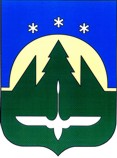 Городской округ Ханты-МансийскХанты-Мансийского автономного округа – ЮгрыПРЕДСЕДАТЕЛЬ ДУМЫ ГОРОДА ХАНТЫ-МАНСИЙСКАПОСТАНОВЛЕНИЕот 22 января 2024 года                    	                              	                                        № 3О внеочередном заседанииДумы города Ханты-Мансийскаседьмого созыва1. Провести внеочередное заседание Думы города Ханты-Мансийска  седьмого созыва 31 января 2024 года после заседания совместной комиссии.2. Включить в проект повестки дня внеочередного заседания Думы города Ханты-Мансийска следующие вопросы:2.1. Об отчете Главы города Ханты-Мансийска о результатах                                     его деятельности, деятельности Администрации города Ханты-Мансийка, в том числе о решении вопросов, поставленных Думой города Ханты-Мансийска,                         за 2023 год.Вносит Председатель Думы города Ханты-Мансийска.2.2. Разное.Председатель Думыгорода Ханты-Мансийска			                                         К.Л. Пенчуков